REGULAMIN XV OTWARTEGO, NOCNEGO TURNIEJU DEBLOWEGO IM. ANDRZEJA JONIEC W TENISIE STOŁOWYM O PUCHAR BURMISTRZA MIASTA I GMINY PRUSZCZTurniej odbędzie się dnia 05-03-2022 o godzinie 20:00,Miejsce: Hala Widowiskowo-Sportowa Pruszcz, ul. Sportowa 10A, 86-120 Pruszcz,Turniej rozgrywany jest w kategorii par deblowych.Zgłoszenia przyjmowane są pod nr telefonu Janusz Musiał 600 182 652 biuro GOKSiR Pruszcz 518 944 058 W terminie nie przekraczającym 1 marca 2022.W dniu turnieju, biuro zawodów czynne w godzinach 18:00 – 18:45, Wpisowe od zawodnika 30 złotych (60 zł od pary) przy zgłoszeniu,Losowanie odbędzie się o godzinie 19:00 według kolejności zgłoszeń,W turnieju uczestniczą zawodnicy niezrzeszeni i zrzeszeni w PZTS do III ligi włącznie,W turnieju żadne pary nie będą rozstawiane,System rozgrywek grupowy:ilość grup zależy od ilości zgłoszonych par,do dalszych rozgrywek awansują dwie pierwsze pary z każdej grupy,Rozgrywki w grupach prowadzone są do trzech wygranych  setów, dalszy ciąg rozgrywek do trzech setów, finał do czterech wygranych setów.O zmianach w regulaminie decyduje organizator.Za pierwsze trzy miejsca gwarantowane są nagrody pieniężne: I miejsce 2x350 zł,II miejsce 2x150 zł, III miejsce 2x100 zł,Za pierwsze cztery miejsca zawodnicy otrzymują puchary i dyplomy,W turnieju gramy piłkami Thibar try gwiazdki- kolor biały.Organizator zapewnia opiekę lekarską.Organizator zapewnia ciepły posiłek, kawę, herbatę oraz napoje.Wręczenie nagród nastąpi po zakończeniu turnieju.Sprawy sporne rozstrzyga sędzia główny z pomocniczymi.Załączniki:Karta zgłoszeniowa Oświadczenie osoby pełnoletniejOświadczenie Sars-CoV 19Załącznik nr. 1 do Regulaminu KARTA ZGŁOSZENIOWA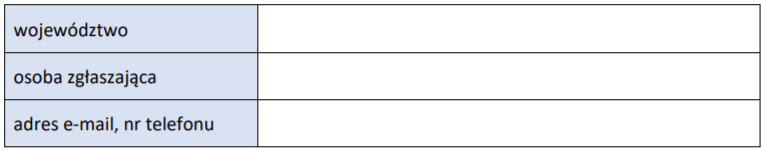 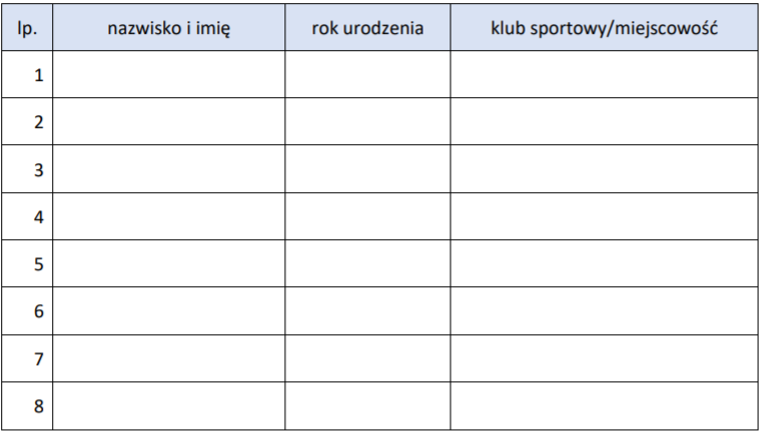 Załącznik nr. 2 do Regulaminu OŚWIADCZENIE OSOBY PEŁNOLETNIEJ(wypełnia rodzic/opiekun prawny zawodnika poniżej 18 roku życia)Wyrażam zgodę na udział dziecka (imię i nazwisko) ...................................................., którego jestem rodzicem / prawnym opiekunem na udział w XV Otwartym, Nocnym Turnieju Tenisa Stołowego im. Andrzeja Joniec, organizowanym przez Gminny Ośrodek Kultury Sportu                i Rekreacji w Pruszczu oraz LUKS Serock. Oświadczam, że akceptuję regulamin turnieju, jednocześnie informuję, że stan zdrowia mojego dziecka jest mi znany i pozwala na uczestnictwo w rozgrywkach. ....................................................                         (czytelny podpis)Załącznik nr. 3 do Regulaminu Oświadczenie Sars-CoV 19Ja niżej podpisany/na oświadczam…………………………………………………………………………………………………...…………………………………………………………………………………………………...(imię i nazwisko rodzica / prawnego opiekuna, adres zamieszkania)Stan zdrowia mojego dziecka nie budzi żadnych zastrzeżeń. Nie miało kontaktu z osobą zakażoną Koronawirusem Sars-CoV 19 oraz, nikt z członków rodziny, otoczenia nie przebywał na kwarantannie i nie przejawia objawów choroby. Ja (rodzic / prawny opiekun) wraz z dzieckiem zapoznałam/em się z zaleceniami dotyczącymi korzystania z Hali Widowiskowo–Sportowej w Pruszczu w czasie COVID 19 i w pełni je akceptuje. W przypadku zagrożenia lub jego wystąpienia zdaję sobie sprawię, że zarówno ja, jak    i moja rodzina i najbliższe otoczenie zostanie poddane kwarantannie. Nie jestem / jestem uczulona/ny (właściwe podkreślić) na środki dezynfekujące. W sytuacji zagrożenia na terenie Hali Widowiskowo–Sportowej nie będę wnosić żadnych roszczeń względem zarządzających obiektem, będąc całkowicie świadomy        z zagrożenia epidemiologicznego w czasie pandemii. 